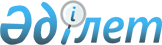 Қалғұты ауылдық округінің 2024-2026 жылдарға арналған бюджеті туралыШығыс Қазақстан облысы Күршім аудандық мәслихатының 2023 жылғы 26 желтоқсандағы № 15/7-VIII шешімі
      ЗҚАИ-ның ескертпесі!
      Осы шешім 01.01 2024 бастап қолданысқа енгізіледі.
      Қазақстан Республикасының 2008 жылғы 4 желтоқсандағы Бюджет кодексінің 75 - бабына, Қазақстан Республикасының 2001 жылғы 23 қаңтардағы "Қазақстан Республикасындағы жергілікті мемлекеттік басқару және өзін-өзі басқару туралы" Заңының 6-бабы 1-тармағының 1) тармақшасына негізінде, Күршім аудандық мәслихаты ШЕШТІ:
      1. Күршім ауданы Қалғұты ауылдық округінің 2024-2026 жылдарға арналған бюджеті сәйкесінше 1, 2 және 3 қосымшаларға сәйкес, оның ішінде 2024 жылға мынадай көлемдерде бекітілсін:
      1) кірістер - 86814,0 мың теңге, оның ішінде:
      салықтық түсімдер - 3005,0 мың теңге;
      салықтық емес түсімдер - 0,0 мың теңге;
      негізгі капиталды сатудан түсетін түсімдер - 0,0 мың теңге;
      трансферттер түсімі - 83809,0 мың теңге;
      2) шығындар - 87083,0 мың теңге;
      3) таза бюджеттік кредиттеу - 0,0 мың теңге, оның ішінде:
      бюджеттік кредиттер - 0,0 мың теңге;
      бюджеттік кредиттерді өтеу - 0,0 мың теңге;
      4) қаржы активтерімен операциялар бойынша сальдо - 0,0 мың теңге, оның ішінде:
      қаржы активтерін сатып алу - 0,0 мың теңге;
      мемлекеттің қаржы активтерін сатудан түсетін түсімдер - 0,0 мың теңге;
      5) бюджет тапшылығы (профициті) - - 269,0 мың теңге;
      6) бюджет тапшылығын қаржыландыру (профицитін пайдалану) - 269,0 мың теңге, оның ішінде:
      қарыздар түсімі - 0,0 мың теңге;
      қарыздарды өтеу - 0,0 мың теңге;
      бюджеттік қаражатының пайдаланатын қалдықтары - 269,0 мың теңге;
      бюджет қаражаты қалдықтары - 269,0 мың теңге.
      Ескерту. 1-тармақ жаңа редакцияда - Шығыс Қазақстан облысы Күршім аудандық мәслихатының 22.04.2024 № 22/7-VIII шешімімен (01.01.2024 бастап қолданысқа енгізіледі).


      2. Осы шешім 2024 жылғы 1 қаңтардан бастап қолданысқа енгізіледі. Күршім ауданының Қалғұты ауылдық округінің 2024 жылға арналған бюджеті
      Ескерту. 1-қосымша жаңа редакцияда - Шығыс Қазақстан облысы Күршім аудандық мәслихатының 22.04.2024 № 22/7-VIII шешімімен (01.01.2024 бастап қолданысқа енгізіледі). 2024 жыл Күршім ауданының Қалғұты ауылдық округінің 2025 жылға арналған бюджеті 2025 жыл Күршім ауданының Қалғұты ауылдық округінің 2026 жылға арналған бюджеті 2026 жыл
					© 2012. Қазақстан Республикасы Әділет министрлігінің «Қазақстан Республикасының Заңнама және құқықтық ақпарат институты» ШЖҚ РМК
				
      Күршім аудандық мәслихатының төрағасы 

К. Бахтияров
Күршім 
аудандық мәслихатының 
2023 жылғы 26 желтоқсандағы 
№ 15/7-VIІI шешіміне 1 қосымша
Санаты
Санаты
Санаты
Санаты
Барлығы (мың теңге)
Сыныбы
Сыныбы
Сыныбы
Барлығы (мың теңге)
Ішкі сыныбы
Ішкі сыныбы
Барлығы (мың теңге)
Атауы
Барлығы (мың теңге)
1
2
3
4
5
1. КІРІСТЕР
86814,0
1
Салықтық түсімдер
3005,0
01
Табыс салығы 
350,0
2
Жеке табыс салығы
350,0
04
Меншікке салынатын салықтар
2405,0
1
Мүлікке салынатын салықтар
75,0
3
Жер салығы
75,0
4
Көлік құралдарына салынатын салық
2225,0
Заңды тұлғалардан көлiк құралдарына салынатын салық
25,0
Жеке тұлғалардан көлiк құралдарына салынатын салық
2200,0
 5
Бірыңғай жер салығы
30,0
05
Тауарларға, жұмыстарға және көрсетілетін қызметтерге салынатын iшкi салықтар
250,0
3
Табиғи және басқа да ресурстарды пайдаланғаны үшiн түсетiн түсiмдер
250,0
 4
Трансферттердің түсімдері
83809,0
02
Мемлекеттік басқарудың жоғары тұрған органдарынан түсетін трансферттер
83809,0
3
Аудандардың (облыстық маңызы бар қаланың) бюджетінен трансферттер
83809,0
1
Ағымдағы нысаналы трансферттер
59180,0
3
Субвенциялар
24629,0
Функционалдық топ
Функционалдық топ
Функционалдық топ
Функционалдық топ
Функционалдық топ
Барлығы (мың теңге)
Функционалдық ішкі топ
Функционалдық ішкі топ
Функционалдық ішкі топ
Функционалдық ішкі топ
Барлығы (мың теңге)
Бюджеттік бағдарламалардың әкімшісі
Бюджеттік бағдарламалардың әкімшісі
Бюджеттік бағдарламалардың әкімшісі
Барлығы (мың теңге)
Бағдарлама
Бағдарлама
Барлығы (мың теңге)
Атауы
Барлығы (мың теңге)
1
2
3
4
5
6
II. ШЫҒЫСТАР
87083,0
01
Жалпы сипаттағы мемлекеттік қызметтер
54057,0
1
Мемлекеттiк басқарудың жалпы функцияларын орындайтын өкiлдi, атқарушы және басқа органдар
54057,0
124
Аудандық маңызы бар қала, ауыл, кент, ауылдық округ әкімінің аппараты
54057,0
001
Аудандық маңызы бар қала, ауыл, кент, ауылдық округ әкімінің қызметін қамтамасыз ету жөніндегі қызметтер
40911,0
022
Мемлекеттік органның күрделі шығыстары
13146,0
07
Тұрғынүй-коммуналдық шаруашылық
13005,0
3
Елді-мекендерді көркейту
13005,0
124
Аудандық маңызы бар қала, ауыл, кент, ауылдық округ әкімінің аппараты
13005,0
008
Елді мекендердегі көшелерді жарықтандыру
2605,0
009
Елді мекендердің санитариясын қамтамасыз ету
0,0
011
Елді мекендерді абаттандыру мен көгалдандыру
10400,0
13
Басқалар
20021,0
9
Басқалар
20021,0
124
Аудандық маңызы бар қала, ауыл, кент, ауылдық округ әкімінің аппараты
20021,0
057
"Ауыл-Ел бесігі" жобасы шеңберінде ауылдық елді мекендердегі әлеуметтік және инженерлік инфрақұрылым бойынша іс-шараларды іске асыру
20021,0
ІІІ. ТАЗА БЮДЖЕТТІК КРЕДИТТЕУ
0,0
Бюджеттік кредиттер
0,0
Бюджеттік кредиттерді өтеу
0,0
IV. ҚАРЖЫ АКТИВТЕРІМЕН ОПЕРАЦИЯЛАР БОЙЫНША САЛЬДО
0,0
Қаржы активтерін сатып алу
0,0
Мемлекеттің қаржы активтерін сатудан түскен түсім
0,0
V. БЮДЖЕТ ТАПШЫЛЫҒЫ (ПРОФИЦИТІ) 
-269,0
VI. БЮДЖЕТ ТАПШЫЛЫҒЫН ҚАРЖЫЛАНДЫРУ (ПРОФИЦИТІН ПАЙДАЛАНУ) 
269,0
Қарыздар түсімі
0,0
Қарыздарды өтеу
0,0
8
Бюджет қаражатының пайдаланылатын қалдықтары
269,0
01
Бюджет қаражаты қалдықтары
0,0
1
01
Бюджет қаражатының босқалдықтары
269,0Күршім 
аудандық мәслихатының 
2023 жылғы 26 желтоқсандағы 
№ 15/7-VIІI шешіміне 2 қосымша
Санаты
Санаты
Санаты
Санаты
Барлығы (мың теңге)
Сыныбы
Сыныбы
Сыныбы
Барлығы (мың теңге)
Ішкі сыныбы
Ішкі сыныбы
Барлығы (мың теңге)
Атауы
Барлығы (мың теңге)
1
2
3
4
5
1.КІРІСТЕР
73005,0
1
Салықтық түсімдер
3005,0
04
Меншікке салынатын салықтар
3005,0
1
Мүлікке салынатын салықтар
75,0
2
Табыс салығы
350,0
3
Жер салығы
75,0
4
Көлік құралдарына салынатын салық
2225,0
Заңды тұлғалардан көлiк құралдарына салынатын салық
25,0
Жеке тұлғалардан көлiк құралдарына салынатын салық
2200,0
 5
Бірыңғай жер салығы
30,0
05
Тауарларға, жұмыстар мен қызметтерге ішкі салықтар
250,0
 4
Трансферттердіңтүсімдері
70000,0
02
Мемлекеттік басқарудың жоғары тұрған органдарынан түсетін трансферттер
70000,0
3
Аудандардың (облыстық маңызы бар қаланың) бюджетінен трансферттер
70000,0
1
Ағымдағы нысаналы трансферттер
70000,0
5
Субвенциялар
0,0
Функционалдық топ
Функционалдық топ
Функционалдық топ
Функционалдық топ
Функционалдық топ
Барлығы (мың теңге)
Функционалдық ішкі топ
Функционалдық ішкі топ
Функционалдық ішкі топ
Функционалдық ішкі топ
Барлығы (мың теңге)
Бюджеттік бағдарламалардың әкімшісі
Бюджеттік бағдарламалардың әкімшісі
Бюджеттік бағдарламалардың әкімшісі
Барлығы (мың теңге)
Бағдарлама
Бағдарлама
Барлығы (мың теңге)
Атауы
Барлығы (мың теңге)
1
2
3
4
5
6
II. ШЫҒЫСТАР
73005,0
01
Жалпы сипаттағы мемлекеттік қызметтер
40788,0
1
Мемлекеттiк басқарудың жалпы функцияларын орындайтын өкiлдi, атқарушы және басқа органдар
40788,0
124
Аудандық маңызы бар қала, ауыл, кент, ауылдық округ әкімінің аппараты
40788,0
001
Аудандық маңызы бар қала, ауыл, кент, ауылдық округ әкімінің қызметін қамтамасыз ету жөніндегі қызметтер
40042,0
022
Мемлекеттік органның күрделі шығындары
746,0
07
Тұрғынүй-коммуналдық шаруашылық
32217,0
3
Елді-мекендерді көркейту
32217,0
124
Аудандық маңызы бар қала, ауыл, кент, ауылдық округ әкімінің аппараты
32217,0
008
Елді мекендердегі көшелерді жарықтандыру
2605,0
009
Елді мекендердің санитариясын қамтамасыз ету
0,0
011
Елді мекендерді абаттандыру мен көгалдандыру
29612,0
12
Көлiк және коммуникация
0,0
1
Автомобиль көлiгi
0,0
124
Аудандық маңызы бар қала, ауыл, кент, ауылдық округ әкімінің аппараты
0,0
013
Аудандық маңызы бар қалаларда, ауылдарда, кенттерде, ауылдық округтерде автомобиль жолдарының жұмыс істеуін қамтамасыз ету
0,0
ІІІ. ТАЗА БЮДЖЕТТІК КРЕДИТТЕУ
0,0
Бюджеттік кредиттер
0,0
Бюджеттік кредиттерді өтеу
0,0
IV. ҚАРЖЫ АКТИВТЕРІМЕН ОПЕРАЦИЯЛАР БОЙЫНША САЛЬДО
0,0
Қаржы активтерін сатып алу
0,0
Мемлекеттің қаржы активтерін сатудан түскен түсім
0,0
V. БЮДЖЕТ ТАПШЫЛЫҒЫ (ПРОФИЦИТІ) 
0,0
VI. БЮДЖЕТ ТАПШЫЛЫҒЫН ҚАРЖЫЛАНДЫРУ (ПРОФИЦИТІН ПАЙДАЛАНУ) 
0,0
Қарыздар түсімі
0,0
Қарыздарды өтеу
0,0
8
Бюджет қаражатының пайдаланылатын қалдықтары
0,0
01
Бюджет қаражаты қалдықтары
0,0
1
01
Бюджет қаражатының босқалдықтары
0,0Күршім 
аудандық мәслихатының 
2023 жылғы 26 желтоқсандағы 
№ 15/7-VІII шешіміне 3 қосымша
Санаты
Санаты
Санаты
Санаты
Барлығы (мыңтеңге)
Сыныбы
Сыныбы
Сыныбы
Барлығы (мыңтеңге)
Ішкісыныбы
Ішкісыныбы
Барлығы (мыңтеңге)
Атауы
Барлығы (мыңтеңге)
1
2
3
4
5
1.КІРІСТЕР
75005,0
1
Салықтық түсімдер
3005,0
04
Меншікке салынатын салықтар
3005,0
1
Мүлікке салынатын салықтар
75,0
2
Табыс салығы
350,0
3
Жер салығы
75,0
4
Көлік құралдарына салынатын салық
2225,0
Заңды тұлғалардан көлiк құралдарына салынатын салық
25,0
Жеке тұлғалардан көлiк құралдарына салынатын салық
2200,0
 5
Бірыңғай жер салығы
30,0
05
Тауарларға, жұмыстар мен қызметтерге ішкі салықтар
250,0
 4
Трансферттердіңтүсімдері
72000,0
02
Мемлекеттік басқарудың жоғары тұрған органдарынан түсетін трансферттер
72000,0
3
Аудандардың (облыстық маңызы бар қаланың) бюджетінен трансферттер
72000,0
1
Ағымдағы нысаналы трансферттер
72000,0
5
Субвенциялар
0,0
Функционалдық топ
Функционалдық топ
Функционалдық топ
Функционалдық топ
Функционалдық топ
Барлығы (мың теңге)
Функционалдық ішкі топ
Функционалдық ішкі топ
Функционалдық ішкі топ
Функционалдық ішкі топ
Барлығы (мың теңге)
Бюджеттік бағдарламалардың әкімшісі
Бюджеттік бағдарламалардың әкімшісі
Бюджеттік бағдарламалардың әкімшісі
Барлығы (мың теңге)
Бағдарлама
Бағдарлама
Барлығы (мың теңге)
Атауы
Барлығы (мың теңге)
1
2
3
4
5
6
II. ШЫҒЫСТАР
75005,0
01
Жалпы сипаттағы мемлекеттік қызметтер
40788,0
1
Мемлекеттiк басқарудың жалпы функцияларын орындайтын өкiлдi, атқарушы және басқа органдар
40788,0
124
Аудандық маңызы бар қала, ауыл, кент, ауылдық округ әкімінің аппараты
40788,0
001
Аудандық маңызы бар қала, ауыл, кент, ауылдық округ әкімінің қызметін қамтамасыз ету жөніндегі қызметтер
40042,0
022
Мемлекеттік органның күрделі шығындары
746,0
07
Тұрғынүй-коммуналдық шаруашылық
34217,0
3
Елді-мекендерді көркейту
34217,0
124
Аудандық маңызы бар қала, ауыл, кент, ауылдық округ әкімінің аппараты
34217,0
008
Елді мекендердегі көшелерді жарықтандыру
2605,0
009
Елді мекендердің санитариясын қамтамасыз ету
0,0
011
Елді мекендерді абаттандыру мен көгалдандыру
31612,0
12
Көлiк және коммуникация
0,0
1
Автомобиль көлiгi
0,0
124
Аудандық маңызы бар қала, ауыл, кент, ауылдық округ әкімінің аппараты
0,0
013
Аудандық маңызы бар қалаларда, ауылдарда, кенттерде, ауылдық округтерде автомобиль жолдарының жұмыс істеуін қамтамасыз ету
0,0
ІІІ. ТАЗА БЮДЖЕТТІК КРЕДИТТЕУ
0,0
Бюджеттік кредиттер
0,0
Бюджеттік кредиттерді өтеу
0,0
IV. ҚАРЖЫ АКТИВТЕРІМЕН ОПЕРАЦИЯЛАР БОЙЫНША САЛЬДО
0,0
Қаржы активтерін сатып алу
0,0
Мемлекеттің қаржы активтерін сатудан түскен түсім
0,0
V. БЮДЖЕТ ТАПШЫЛЫҒЫ (ПРОФИЦИТІ) 
0,0
VI. БЮДЖЕТ ТАПШЫЛЫҒЫН ҚАРЖЫЛАНДЫРУ (ПРОФИЦИТІН ПАЙДАЛАНУ) 
0,0
Қарыздар түсімі
0,0
Қарыздарды өтеу
0,0
8
Бюджет қаражатының пайдаланылатын қалдықтары
0,0
01
Бюджет қаражаты қалдықтары
0,0
1
01
Бюджет қаражатының босқалдықтары
0,0